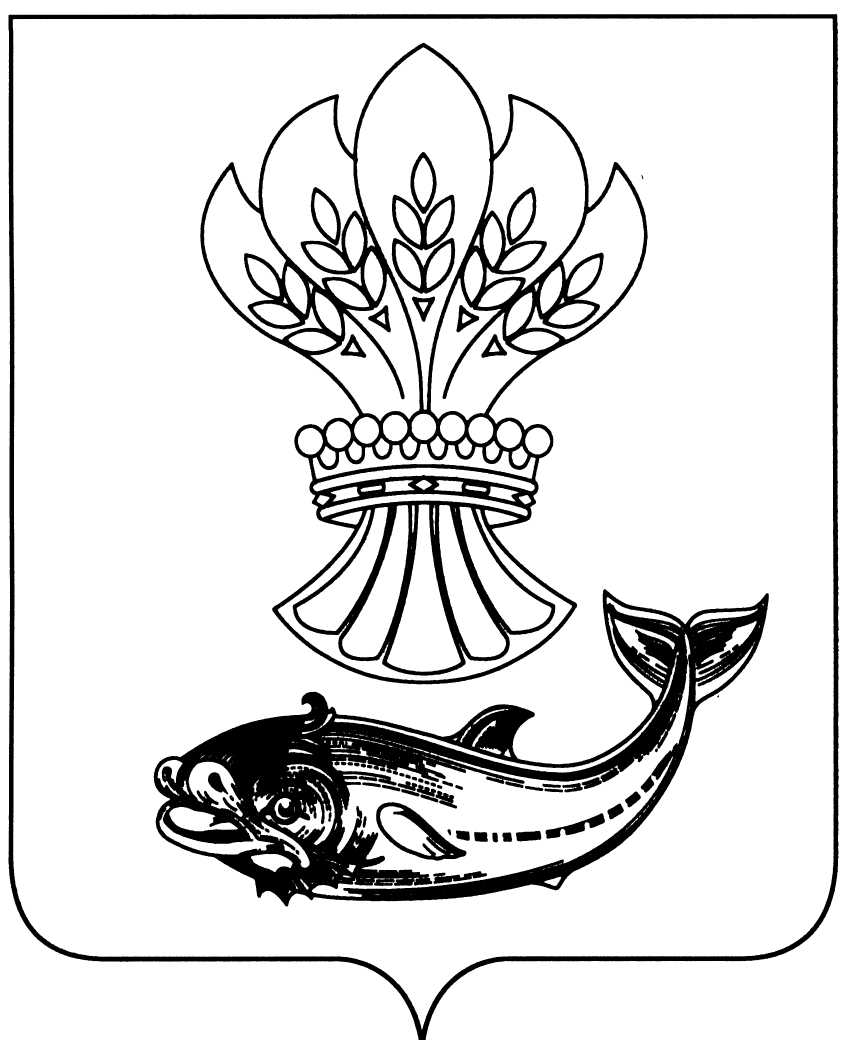 АДМИНИСТРАЦИЯ  ПАНИНСКОГО МУНИЦИПАЛЬНОГО РАЙОНАВОРОНЕЖСКОЙ  ОБЛАСТИП О С Т А Н О В Л Е Н И Еот  19.01.2018 г.  № 17                   р.п. ПаниноВо исполнение Федерального закона от 21 декабря 1994 года №68-ФЗ «О защите населения и территорий от чрезвычайных ситуаций природного и техногенного характера», Федерального закона от 12 февраля 1998 года №28-ФЗ «О гражданской обороне», Федерального закона от 06 октября 2003 года №131-ФЗ «Об общих принципах организации местного самоуправления в Российской Федерации», Федерального закона от 07 июля 2003 года №126-ФЗ «О связи», Постановления Совета Министров - Правительства Российской Федерации от 01 марта 1993 года   №177 «Об утверждении Положения о порядке использования действующих радиовещательных и телевизионных станций для оповещения и информирования населения Российской Федерации в чрезвычайных ситуациях мирного и военного времени», Приказа Министерства Российской Федерации по делам гражданской обороны, чрезвычайным ситуациям и ликвидации последствий стихийных бедствий №422, Министерства информационных технологий и связи Российской Федерации №90, Министерства культуры и массовых коммуникаций Российской Федерации  №376 от 25 июля 2006 года «Об утверждении Положения о системах оповещения населения»,  постановления правительства Воронежской области от 29.12.2010 №1161 «О порядке оповещения и информирования населения Воронежской области в чрезвычайных ситуациях мирного и военного времени» и в целях совершенствования системы оповещения и информирования населения, администрация Панинского муниципального района п о с т а н о в л я е т:1. Утвердить Положение о порядке оповещения и информирования населения Панинского муниципального района об опасностях, возникающих при военных конфликтах или вследствие этих конфликтов, а также при чрезвычайных ситуациях природного и техногенного характера (далее - Положение).2. Рекомендовать МКУ Панинский «Центр организационного обеспечения деятельности органов местного самоуправления», главам городских и сельских поселений, линейно – техническому участку Воронежского филиала публичного акционерного общества междугородной и международной электрической связи «Ростелеком», руководителям потенциально опасных объектов, действующих радиовещательных и телевизионных станций, студий и систем кабельного телевидения и проводного вещания, руководителям предприятий – организаций с массовым пребыванием населения независимо от форм собственности, расположенным на территории Панинского муниципального района, ежегодно до 25 января проводить уточнение документов по организации оповещения и информирования населения.3. Постановление администрации Панинского муниципального района от 21.06.2016 №181 «О порядке оповещения и информирования населения об опасностях, возникающих при  военных конфликтах или вследствие этих конфликтов, а также при чрезвычайных ситуациях природного и техногенного характера на территории Панинского муниципального района Воронежской области» считать утратившим силу.4. Контроль за исполнением настоящего постановления оставляю за собой.Глава администрацииПанинского муниципального района					Н.В. ЩегловУтверждено постановлением администрацииПанинского муниципального районаот 19.01.2018  № 17ПОЛОЖЕНИЕо создании и поддержании в состоянии постоянной готовности к использованию систем оповещения и информирования населения Панинского муниципального района об опасностях1. Общие положения1.1. Настоящее Положение определяет порядок использования систем оповещения населения и специализированных технических средств оповещения и информирования населения в местах массового пребывания людей в целях оповещения и информирования населения Панинского муниципального района об опасностях, возникающих при военных конфликтах или вследствие этих конфликтов, а также при возникновении чрезвычайных ситуаций (далее - ЧС) природного и техногенного характера.1.2. Для оповещения и информирования населения Панинского муниципального района об опасностях, возникающих при военных конфликтах или вследствие этих конфликтов, а также при чрезвычайных ситуациях природного и техногенного характера, привлекаются технические средства действующих радиовещательных и телевизионных станций, студий и систем кабельного телевидения и проводного вещания (далее – организации телерадиовещания), локальных систем оповещения населения потенциально опасных объектов, операторов подвижной радиотелефонной связи,  владельцев сетей электрической связи (независимо от форм собственности) и предприятий – организаций с массовым пребыванием населения, расположенных на территории Панинского муниципального района. Порядок привлечения определяется по согласованию с задействованными организациями.1.3. Для передачи установленных единых сигналов оповещения населения, в том числе экстренного оповещения населения, об опасностях, возникающих при военных конфликтах или вследствие этих конфликтов, а также при чрезвычайных ситуациях природного и техногенного характера, используется муниципальная (местная) система оповещения населения, которая включает в себя:- комплексы технических средств автоматизированной системы централизованного оповещения населения (далее – МАСЦО), установленные на территории Панинского муниципального района (независимо от форм собственности), в составе технических средств региональной системы централизованного оповещения населения, установленных в помещении администрации Панинского муниципального района;- технические средства комплексной системы экстренного оповещения населения (далее - КСЭОН), установленные на территории Панинского муниципального района (независимо от форм собственности);- автоматизированная система оповещения единой дежурно-диспетчерской службы;- официальные сайты органов местного самоуправления Панинского муниципального района, созданные в сети Интернет;- специализированные технические средства оповещения и информирования населения в местах массового пребывания людей;- специализированные технические средства оповещения и информирования населения в местах массового пребывания людей;- технические средства и сети подвижной радиотелефонной связи;- специальные транспортные средства с установленными устройствами для подачи специальных световых и звуковых сигналов;- мобильные (переносные) технические средства оповещения.1.4. Системы оповещения создаются:на муниципальном уровне - местные системы оповещения на территории Панинского муниципального района и населенных пунктов сельских поселений;на объектовом уровне - локальные системы оповещения в районах размещения потенциально опасных объектов на территории Панинского муниципального района.1.5. Системы оповещения предназначены для:- доведения в установленном порядке до населения сигналов оповещения и экстренной информации об опасностях, возникающих при угрозе возникновения или возникновении чрезвычайных ситуаций природного и техногенного характера, а также при военных конфликтах или вследствие этих конфликтов, о правилах поведения населения и необходимости проведения мероприятий по защите;- доведения информации о прогнозируемых и возникших чрезвычайных ситуациях, принимаемых мерах по обеспечению безопасности населения и территории, приемах и способах защиты, а также проведения пропаганды знаний в области гражданской обороны, защиты населения и территории от чрезвычайных ситуаций, в том числе обеспечения безопасности людей на водных объектах, и обеспечения пожарной безопасности;- доведения сигналов оповещения и экстренной информации до органов управления, сил и средств Панинского муниципального звена Воронежской территориальной подсистемы единой государственной системы предупреждения и ликвидации чрезвычайных ситуаций (далее – МЗ ТП РСЧС) и до населения в автоматическом и (или) автоматизированном режимах.1.6. Распоряжения на задействование систем оповещения населения отдаются:1.6.1. Местных систем оповещения:- местной системы оповещения Панинского муниципального района - главой администрации Панинского муниципального района или лицом, его замещающим, с последующим докладом губернатору Воронежской области;- местных систем оповещения сельского (городского) поселения – главой администрации сельского (городского) поселения или лицом, его замещающим, с последующим докладом главе администрации Панинского муниципального района и старшему оперативному дежурному федерального казенного учреждения «Центр управления в кризисных ситуациях Главного управления МЧС России по Воронежской области».1.6.2. Локальной системы оповещения – руководителем организации, эксплуатирующей потенциально опасный объект, с последующим докладом оперативному дежурному федерального казенного учреждения «Центр управления в кризисных ситуациях Главного управления МЧС России по Воронежской области» и оперативному дежурному единой дежурно-диспетчерской службы Панинского муниципального района.1.7. В исключительных, не терпящих отлагательства случаях допускается задействование технических средств системы оповещения путем передачи кратких речевых сообщений с целью оповещения населения способом прямой передачи или в магнитной записи непосредственно с рабочего места:- при ЧС муниципального характера - оперативного дежурного единой дежурно-диспетчерской службы Панинского муниципального района или главы администрации сельского (городского) поселения;- при ЧС объектового уровня - оперативного дежурного (дежурного диспетчера) дежурно-диспетчерской службы организации (организаций).1.8. При внезапном нападении противника оповещение населения осуществляется оперативным дежурным единой дежурно-диспетчерской службы Панинского муниципального района или главой администрации сельского (городского) поселения с последующим докладом главе администрации Панинского муниципального района и старшему оперативному дежурному федерального каченного учреждения «Центр управления в кризисных ситуациях Главного управления МЧС России по Воронежской области».1.9. При задействовании для оповещения и информирования населения программ телерадиовещания речевая информация длительностью не более 5 минут передается из студий телерадиовещания с перерывом программ вещания 3-кратным повторением информации. Передача речевой информации должна осуществляться, как правило, профессиональными дикторами из студии вещания. В исключительных, не терпящих отлагательства нестандартных случаях допускается прямая передача речевых сообщений оперативным дежурным единой дежурно-диспетчерской службы с использованием электронных носителей с заранее подготовленным текстом. Факт прерывания вещательной программы должен быть документально оформлен дежурными службами.2. Обязанности по обеспечению оповещения и информирования населения Панинского муниципального района.2.1. Органы местного самоуправления Панинского муниципального района самостоятельно обеспечивают своевременное оповещение и информирование населения Панинского муниципального района об опасностях при возникновении чрезвычайных ситуаций муниципального характера, в том числе:2.1.1. Создают муниципальные системы оповещения и информирования населения о чрезвычайных ситуациях на основе:- специальной аппаратуры оповещения для осуществления передачи сигналов оповещения и речевой информации, в том числе и экстренной (далее – аппаратуры оповещения), размещенной на территории Панинского муниципального района Воронежской области (независимо от форм собственности);- каналов сетей связи, обеспечивающих сопряжение аппаратуры оповещения и доведение сигналов оповещения и экстренной информации о чрезвычайных ситуациях до населения Панинского муниципального района Воронежской области (независимо от форм собственности).2.1.2. Обеспечивают своевременное оповещение населения, в том числе экстренное оповещение населения, об опасностях, возникающих при военных конфликтах или вследствие этих конфликтов, а также об угрозе возникновения или о возникновении чрезвычайных ситуаций природного и техногенного характера.2.1.3. Разрабатывают тексты речевых сообщений для оповещения и информирования населения, организуют их запись на электронные носители.2.1.4. Определяют потребность в мобильных средствах и создают запасы средств оповещения, в том числе и мобильных, для оповещения населения, не охваченного системой централизованного оповещения, планируют  их использование.2.1.5. Планируют и проводят совместно с собственниками потенциально опасных объектов и мест массового пребывания населения, руководителями действующих на территории Панинского муниципального района радиовещательных и телевизионных станций, студий и систем кабельного телевидения и проводного вещания (независимо от форм собственности) проверки готовности систем оповещения и информирования населения и тренировки по передаче сигналов оповещения и речевой информации.2.1.6. Организуют оповещение населения с привлечением специальных транспортных средств с установленными устройствами для подачи специальных световых и звуковых сигналов, используемых для осуществления деятельности организациями, функционирующими на территории Панинского муниципального района.2.1.7. Обеспечивают техническую готовность аппаратуры оповещения, каналов связи и управления систем оповещения, находящихся на балансе органов местного самоуправления Панинского муниципального района.2.1.8. Обеспечивают контроль за технической готовностью аппаратуры оповещения, каналов связи и управления систем оповещения, находящихся на балансе иных собственников и принимают меры (в части касающейся) к восстановлению готовности средств и систем оповещения, находящихся на балансе иных собственников.2.1.9. Разрабатывают паспорт муниципальной системы оповещения населения.2.2. Организации телерадиовещания (независимо от форм собственности):2.2.1. Обеспечивают готовность студий и технических средств вещания к передаче речевой информации и сигналов оповещения, а также производят запись речевых сообщений для оповещения населения на магнитные и иные носители информации.2.2.2. Осуществляют подготовку обслуживающего персонала по передаче единых сигналов оповещения и речевой информации.2.3. Постоянно действующие органы управления Панинского муниципального звена Воронежской территориальной подсистемы единой государственной системы предупреждения и ликвидации чрезвычайных ситуаций, собственники потенциально опасных объектов и мест массового пребывания населения, организации связи, операторы связи и организации телерадиовещания проводят комплекс организационно-технических мероприятий по исключению несанкционированного задействования систем оповещения. О случаях задействования систем оповещения, в том числе и несанкционированного, организации, эксплуатирующие потенциально опасные объекты, организации связи, операторы связи и организации телерадиовещания немедленно извещают  оперативного дежурного единой дежурно-диспетчерской службы Панинского муниципального района, которые, в свою очередь, доводят информацию до председателя комиссии Панинского муниципального района по предупреждению и ликвидации чрезвычайных ситуаций и пожарной безопасности.2.4.  Финансирование создания, совершенствования и поддержания в состоянии постоянной готовности систем оповещения, создания и содержания запасов средств для систем оповещения всех уровней, возмещение затрат, понесенных организациями связи, операторами связи и организациями телерадиовещания, привлекаемыми к обеспечению оповещения, осуществляется в соответствии со статьями 24, 25 Федерального закона от 21 декабря . №68-ФЗ «О защите населения и территорий от чрезвычайных ситуаций природного и техногенного характера» и статьей 18 Федерального закона от 12 февраля . №28-ФЗ «О гражданской обороне».О создании и поддержании в состоянии постоянной готовности к использованию систем оповещения и информирования населения Панинского муниципального района об опасностях